Администрация муниципального образования «Город Астрахань»ПОСТАНОВЛЕНИЕ17 февраля 2017 года № 1106«О внесении изменений в постановление администрации муниципального образования «Город Астрахань» от 12.10.2015 № 6820На основании постановления администрации города Астрахани от 14.03.2012 № 2086 «Об утверждении Порядка разработки, утверждения и реализации ведомственных целевых программ муниципального образования «Город Астрахань», с изменениями и дополнениями, внесенными постановлениями администрации города Астрахани от 05.06.2012 № 4779, от 17.04.2013 № 2972, от 24.04.2013 № 3210, от 12.08.2014 № 5068, от 22.12.2014 № 8465, постановлением администрации муниципального образования «Город Астрахань» от 09.06.2015 № 3627, ПОСТАНОВЛЯЮ:1. Внести в постановление администрации муниципального образования «Город Астрахань» от 12.10.2015 № 6820 «Об утверждении ведомственной целевой программы муниципального образования «Город Астрахань» «Реализация Генерального плана развития города Астрахани» муниципальной программы «Жилищное строительство и содержание муниципального жилищного фонда МО «Город Астрахань», с изменениями, внесенными постановлениями администрации муниципального образования «Город Астрахань» от 07.06.2016 № 3625, от 15.09.2016 № 6258 (далее - Программа), следующие изменения:1.1. В Паспорте Программы:- в пункте «Целевые показатели (индикаторы) программы» исключить показатель «- доля принятых решений в общем количестве обращений о переводе жилого помещения в нежилое или нежилого помещения в жилое;»;- в пункте «Объемы и источники финансирования» слова: «в 2016-2018 гг. составляет 34 402 492,70 руб.,» заменить словами: «в 2016-2018 гг. составляет 33 202 492,70 руб.,», слова «на 2017 г. - 11 536 000 руб.;» заменить словами: «на 2017 г. - 10 936 000,00 руб.;», слова «на 2018 г. - 11 536 000 руб.;» заменить словами: «на 2018 г. - 10 936 000,00 руб.;»;- в пункте «Ожидаемые конечные результаты реализации программы» слова: «- общее количество разработанных проектов планировки для муниципальных нужд - 20 ед.;» заменить словами: «- общее количество разработанных проектов планировки для муниципальных нужд - 19 ед.;»;слова «- общее количество выполненных инженерно-геодезических изысканий для муниципальных нужд - 60 ед.» заменить словами «- общее количество выполненных инженерно-геодезических изысканий для муниципальных нужд - 56 ед.»;- исключить слова: «- сохранение доли принятых решений в общем количестве обращений о переводе жилого помещения в нежилое или нежилого помещения в жилое на уровне 100 %;».1.2. В Таблице 1 раздела 8 «Методика оценки эффективности Программы»:- в столбцах «2017» и «2018» графы «Количество выполненных инженерно-геодезических изысканий» прогнозное значение «20» заменить на «18»;- исключить показатель «Доля принятых решений в общем количестве обращений о переводе помещений».1.3. В разделе 9 «Обоснование потребностей в необходимых ресурсах» Программы:- слова «составляет 34 402 492,70 рублей» заменить словами «составляет 33 202 492,70 рублей»;- слова «на 2017 г. - 11 536 000 руб.;» заменить словами: «на 2017г. - 10 936 000 руб.»;- слова «на 2018 г. - 11 536 000 руб.» заменить словами: «на 2018 г. - 10 936 000 руб.»1.4. Приложения 1 и 2 к Программе признать утратившими силу.1.5. Приложение 1 «Перечень программных мероприятий и распределение расходов на реализацию ведомственной целевой программы МО «Город Астрахань» «Реализация Генерального плана развития города Астрахани» муниципальной программы «Жилищное строительство и содержание муниципального жилищного фонда МО «Город Астрахань» и приложение 2 «Перечень программных мероприятий, показателей (индикаторов) и результатов ведомственной целевой программы МО «Город Астрахань» «Реализация Генерального плана развития города Астрахани» муниципальной программы «Жилищное строительство и содержание муниципального жилищного фонда МО «Город Астрахань» к настоящему постановлению администрации муниципального образования «Город Астрахань» считать приложениями 1 и 2 к Программе.2. Управлению информационной политики администрации муниципального образования «Город Астрахань»:2.1. Опубликовать настоящее постановление администрации муниципального образования «Город Астрахань» в средствах массовой информации.2.2. Разместить настоящее постановление администрации муниципального образования «Город Астрахань» на официальном сайте администрации муниципального образования «Город Астрахань». 3. Управлению контроля и документооборота администрации муниципального образования «Город Астрахань»:3.1. Внести соответствующие изменения в поисково-справочную систему распорядительных документов администрации муниципального образования «Город Астрахань».3.2. Направить настоящее постановление администрации муниципального образования «Город Астрахань» в государственно-правовое управление администрации Губернатора Астраханской области для включения в регистр муниципальных нормативных правовых актов в установленный законом срок. 3.3. В течение десяти дней после дня принятия настоящего постановления администрации муниципального образования «Город Астрахань» направить его в прокуратуру города Астрахани для проведения антикоррупционной экспертизы и проверки на предмет законности.4. Настоящее постановление администрации муниципального образования «Город Астрахань» вступает в силу со дня его официального опубликования.5. Контроль за исполнением настоящего постановления администрации муниципального образования «Город Астрахань» оставляю за собой.Глава администрации О.А. ПОЛУМОРДВИНОВ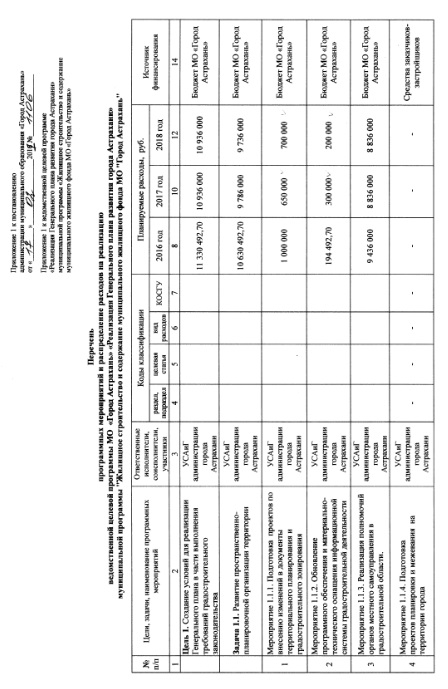 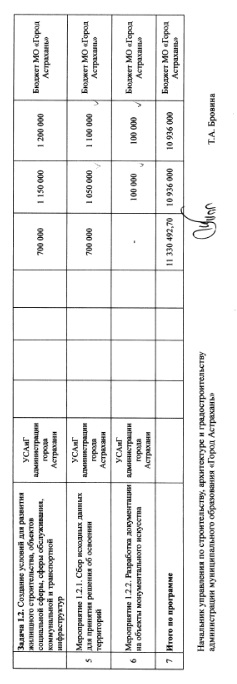 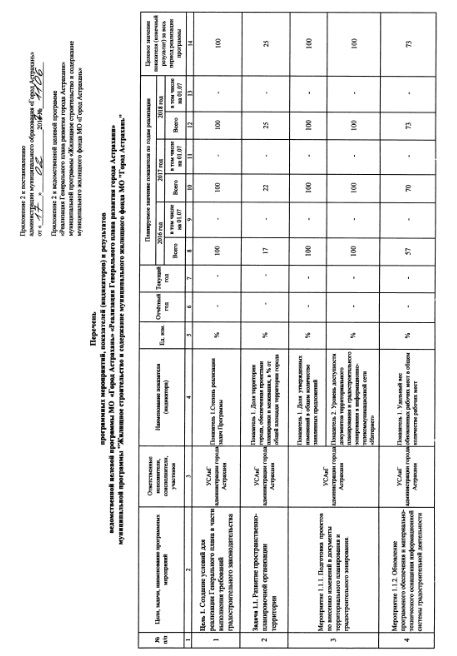 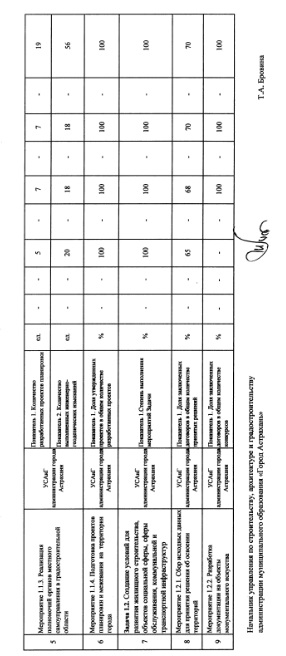 